МКУК «Первомайская поселенческая библиотека»Структурное подразделение: детская библиотека7.02.2020В рамках программы «Я с детства с книгами дружу»Литературный час по книгеО. Колпаковой «Веселые основы безопасности жизни для малышей»Приняли участие: Детский сад № 21, подготовительная группавоспитатели Никихина О. В., Нечеснюк Н. В.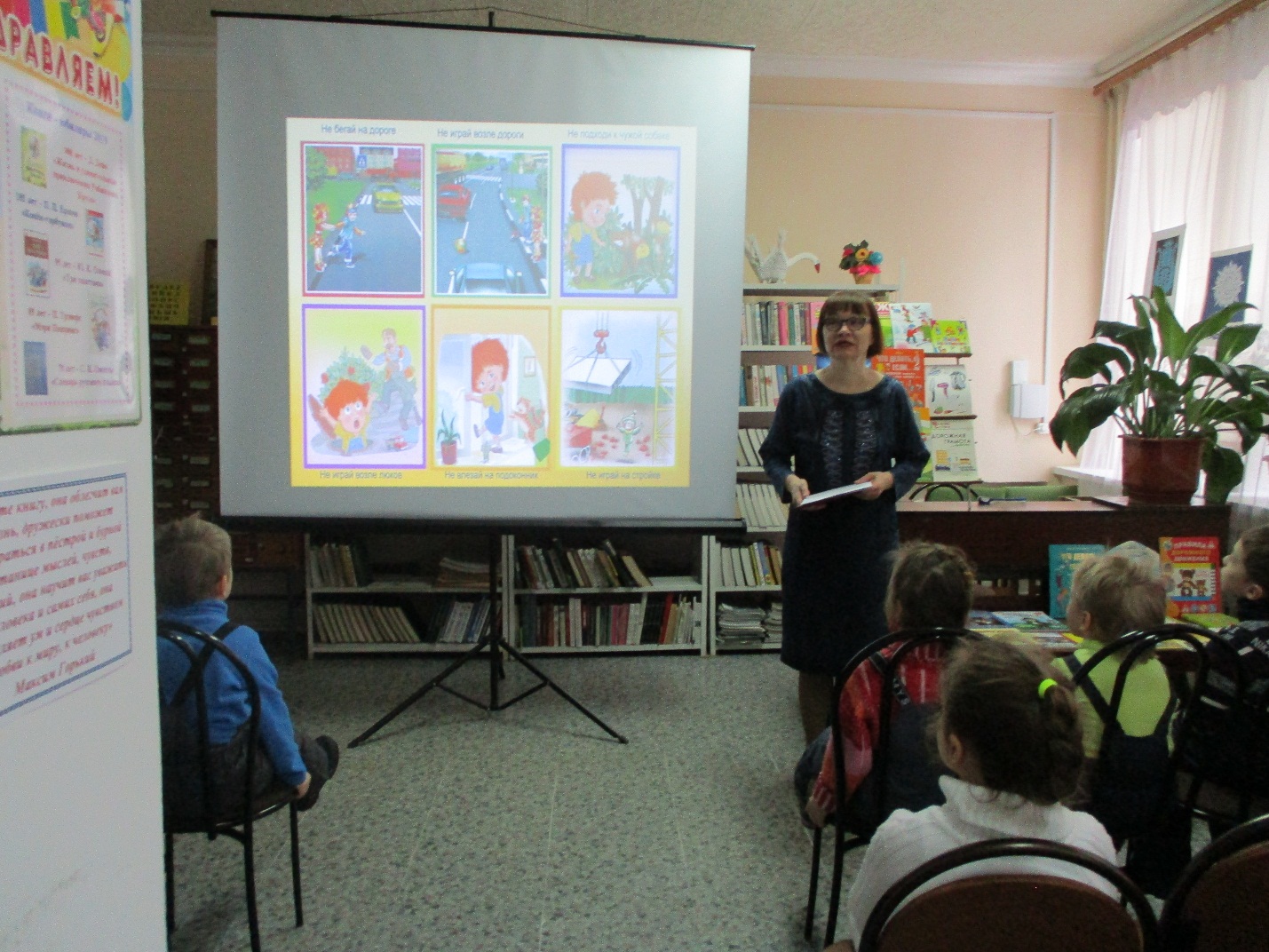 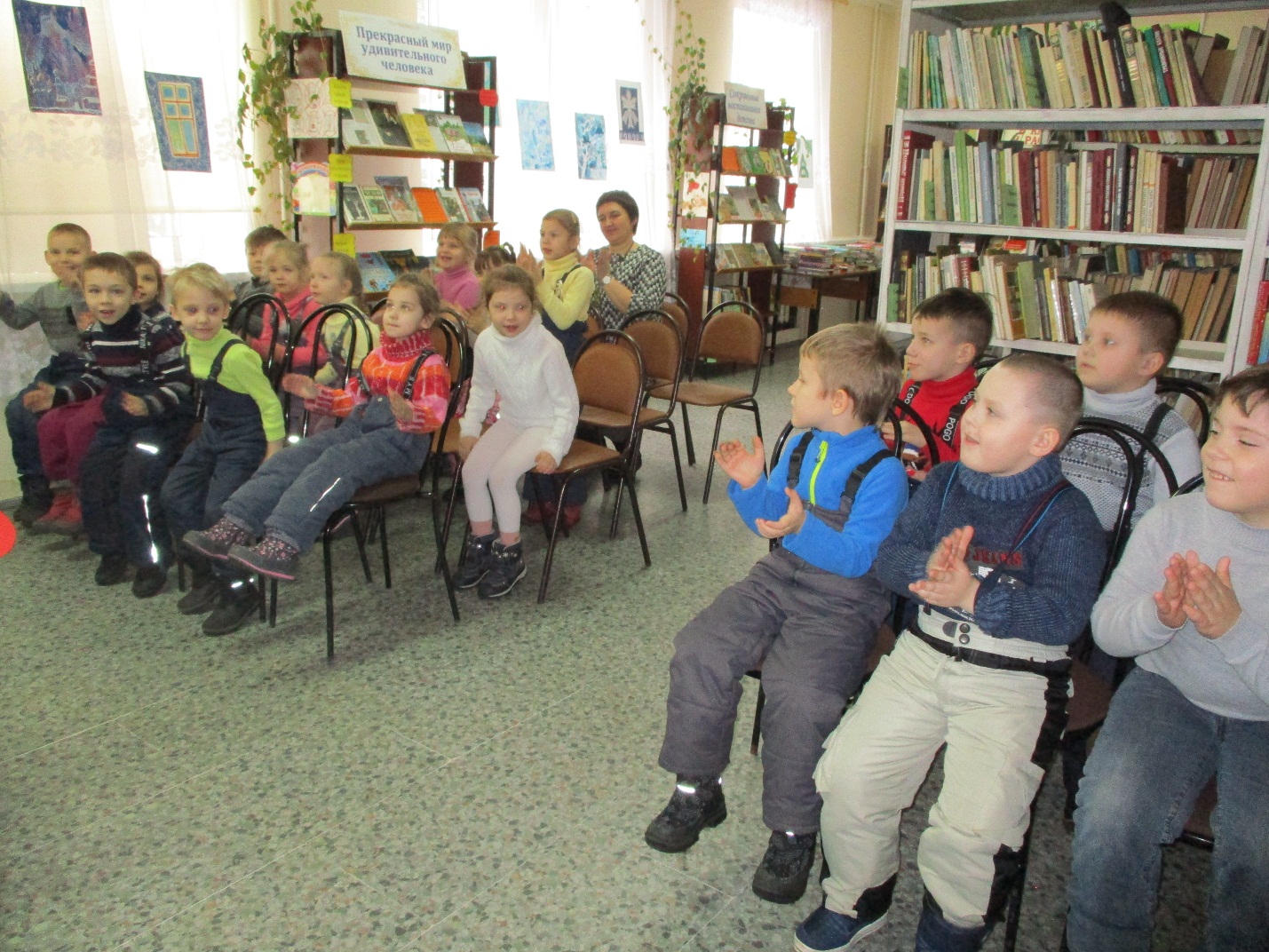 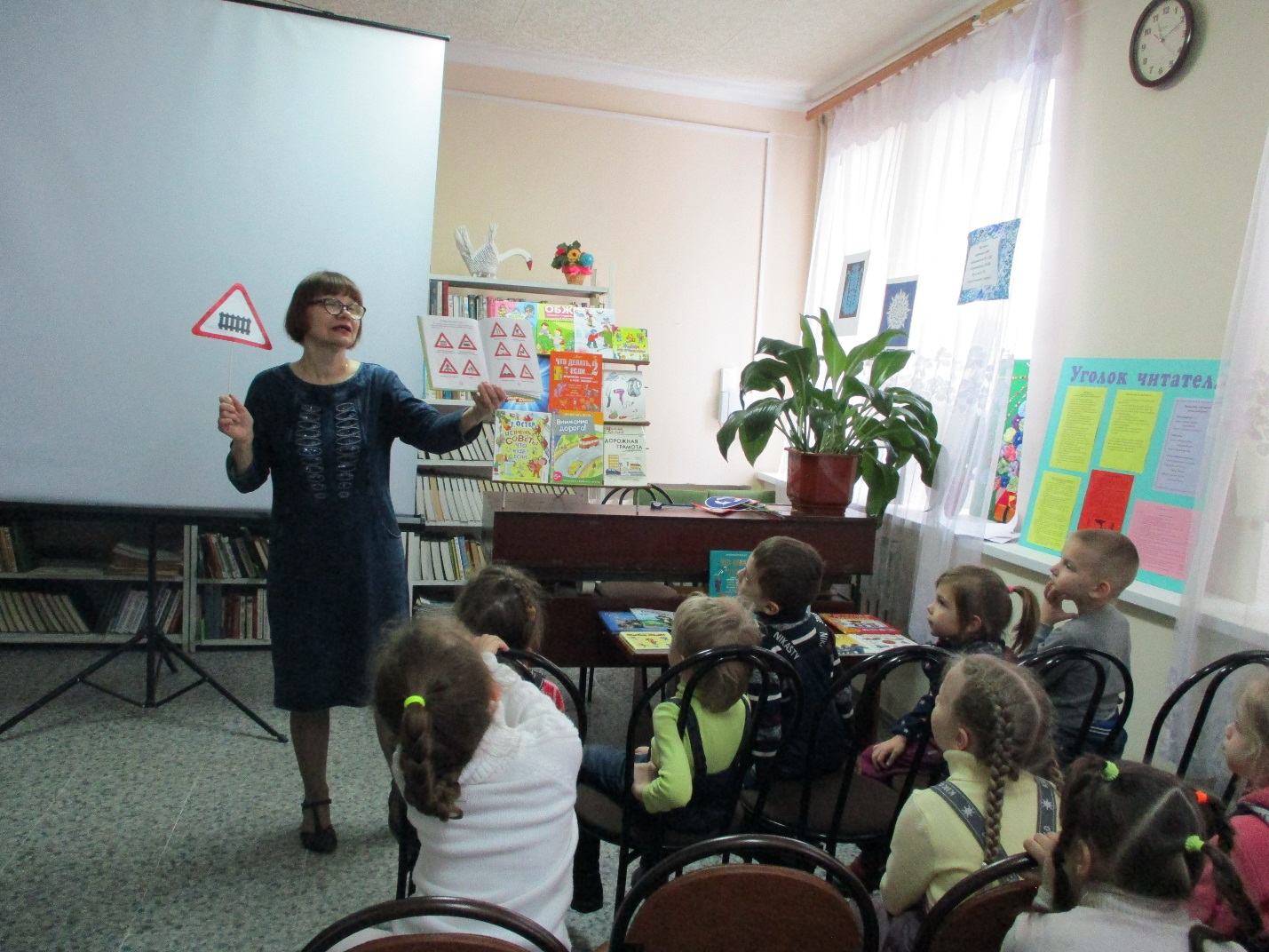 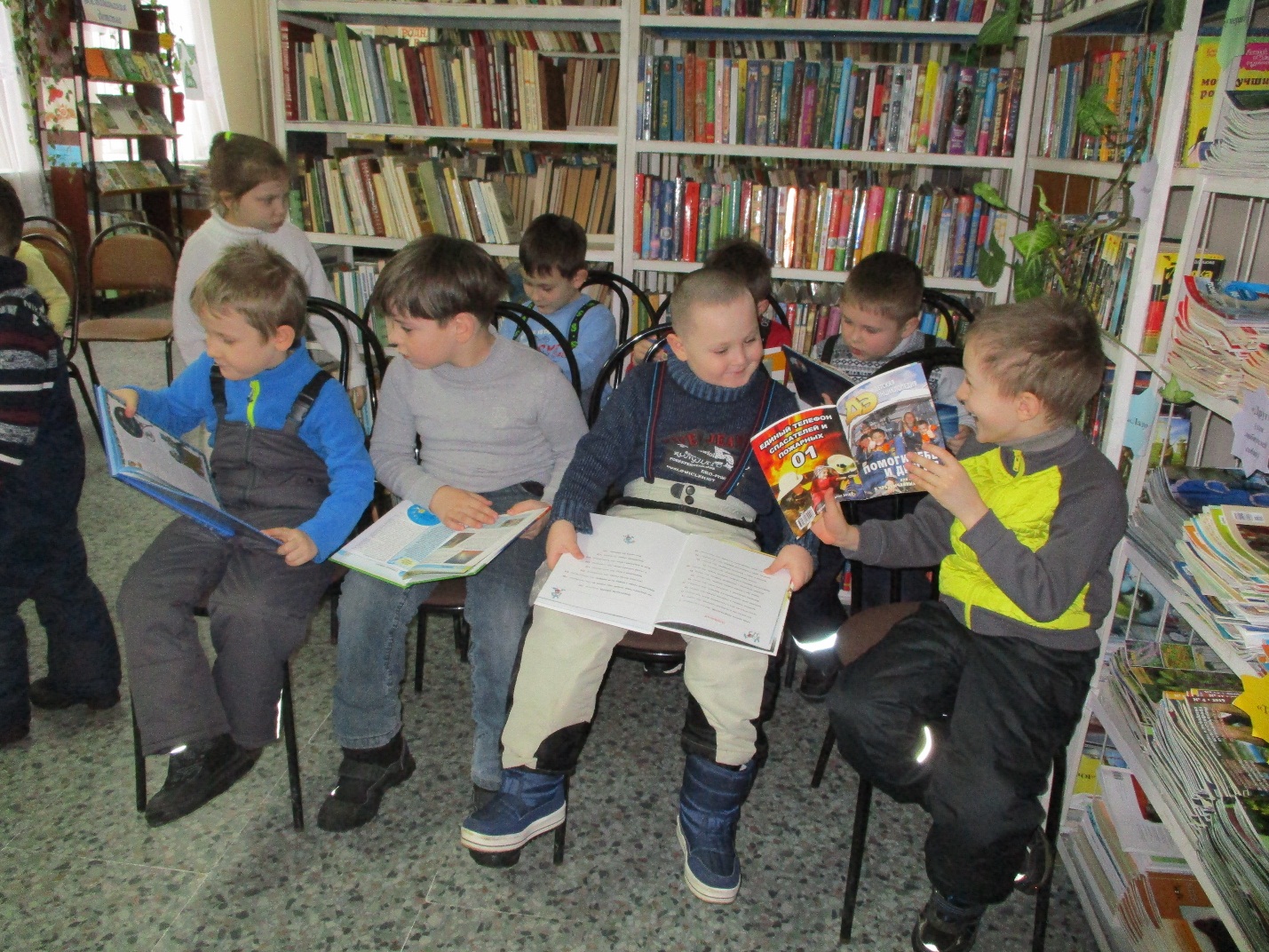 